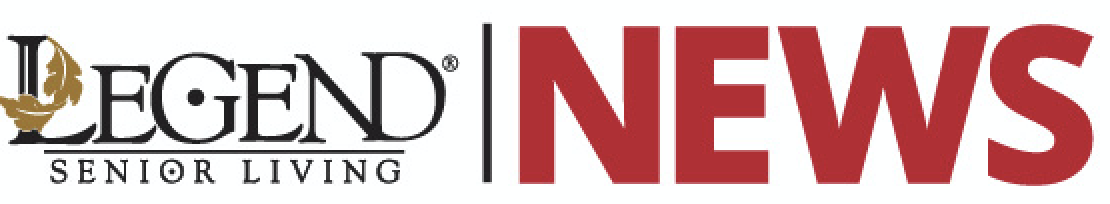 FOR IMMEDIATE RELEASELEGEND SENIOR LIVING EARNS NRC HEALTH EMPLOYEE APPROVED AWARD FOR 2020WICHITA, KS (AUGUST 24, 2020) – Legend Senior Living® has earned a 2019/2020 Employee Approved Award from NRC Health, a healthcare intelligence firm based in Lincoln, Nebraska. The award recognizes senior care organizations across the country for engaging and inspiring their employees. Of more than 470 companies surveyed by NRC Health, only 20 independent living, assisted living, or skilled nursing organizations earned this remarkable distinction. Winners were selected according to the results from NRC Health’s 2019 Employee Experience Survey.“The culture at Legend Senior Living has been recognized by associates as being Best in Class,” said Chris Mahen, Chief Operations Officer. “Legend takes pride in attracting and retaining great associates who represent and believe in the company’s mission. This shows our commitment to associates continues to have a positive meaning in the impact on people.” “In senior living, employee culture makes all the difference,” said Stephanie Kolbo, NRC Health’s Vice President of Business Development. “These organizations have developed working environments that both create and sustain employee engagement, so workers can dedicate themselves wholeheartedly to care. NRC Health commends these organizations for their dedication to their staff.”The Employee Approved awards recognize organizations that achieve the highest overall employee satisfaction scores in the NRC Health database, the largest source of long-term care and senior living satisfaction metrics in the nation. To qualify, organizations must have a high percentage of respondents who recommend their locations as places to work. This measure is known as the Net Promoter Score, which strongly correlates with employee engagement, organizational loyalty, and job satisfaction.This is not the first time Legend Senior Living has been recognized with a national award for overall employee satisfaction. Legend also received the NRC Health Employee Approved Award for 2018/2019, the company was named as a finalist for Fortune’s 2018 Best Workplaces in Aging Services and has been certified as a Great Place To Work®.Mahen attributes Legend’s reputation among senior living employees to its demonstrated appreciation and understanding of the value of the work force and recognition of outstanding associates. Legend has developed many programs within the organization to help associates achieve their goals, foster a positive work environment, and provide a platform to show the caring spirit for the customers it serves. “Legend respects the desires of associates to learn more, to be engaged with a purpose and to develop their careers. The company has worked over four decades to create this culture of a mission-driven, customer-focused environment,” Mahen said, “Associates who enjoy the company they work for are more engaged and happier when working with customers. And it shows.”About Legend Senior Living:Legend Senior Living® is a privately held senior housing and services company based in Wichita, Kansas. Legend owns and operates over 40 residences – independent living, assisted living, memory care, and personal care – in Florida, Colorado, Texas, Kansas, Oklahoma, and Pennsylvania. Two more Legend communities are under construction. Tim Buchanan, Legend’s founder, pioneered the Assisted Living concept across the nation nearly 30 years ago.FOR MORE INFORMATION:Paul Hansen					Director of MarketingLegend Senior Living316-616-6288paul.hansen@legendseniorliving.com# # #